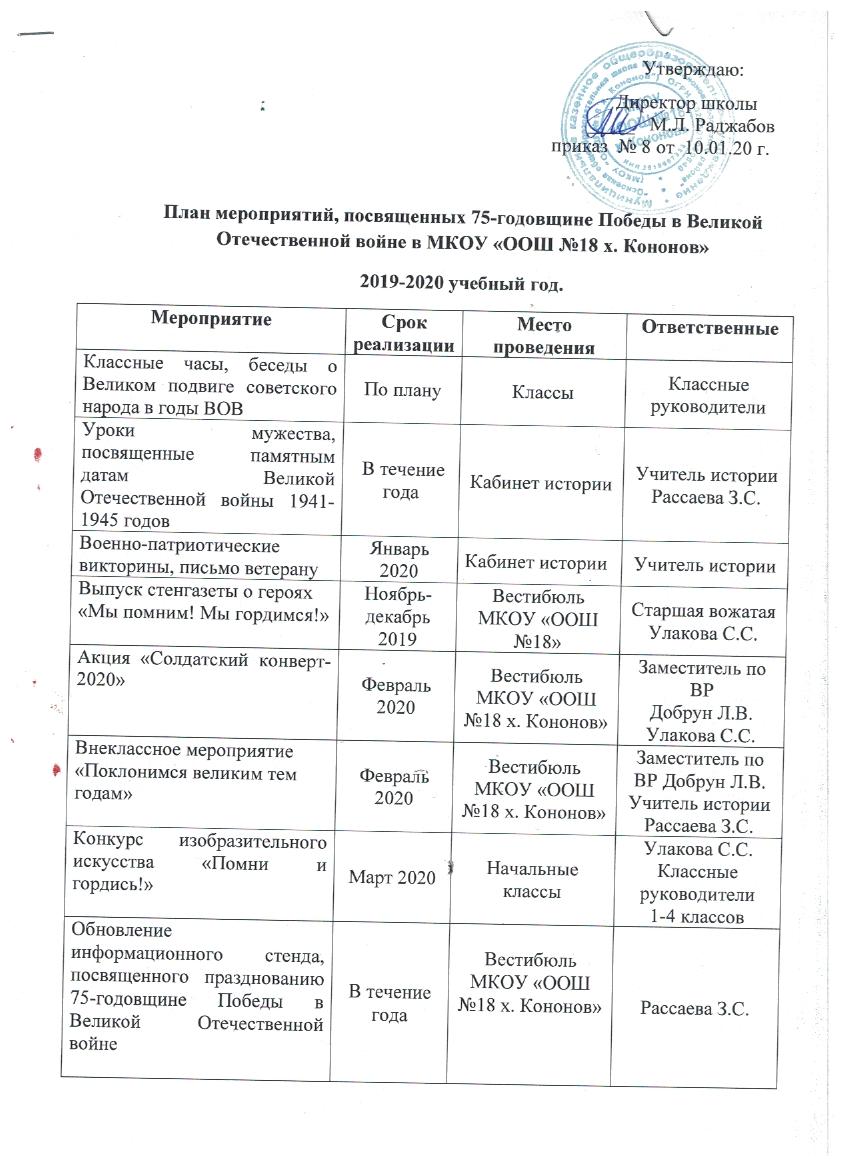 Встречи с тружениками тылаВ течение годаКабинет историиКлассные руководителиОформление стендов: «Помним! Чтим! Гордимся!»  и «Дети-герои».В течение годаВестибюль МКОУ «ООШ №18 х. Кононов»Улакова С.С.Конкурс «Подарок ветерану»Март 2020Кабинет технологииДобрун Л.В.Классные руководителиВыставка рисунков и книг о подвигах наших солдат в ВОВМарт 2020Вестибюль МКОУ «ООШ №18 х. Кононов»Учитель истории Рассаева З.С.Старшая вожатая Улакова С.С.Акция «Чистая память»Март 2020Классы 5-8Улакова С.С.      Добрун Л.В.Библиотечные уроки «Великий май, победный май» (1-4 классы)Апрель 2020БиблиотекаБиблиотекарьКлассные руководителиВыставка: «Великая война – великая Победа», «Солдатский подвиг»Апрель2020БиблиотекаУчитель историиБиблиотекарьПросмотр документальных и художественных фильмов о Великой Отечественной войне, обсуждение проблем, поднятых в нихВ течение годаКабинет информатикиУчитель историиКлассные руководители 1-8 классовАкция «Свеча Памяти»Май 2020Классы Классные руководители 1-8 классовКонцерт для ветеранов  труда и тыла «Неугасима память поколений»Май 2020Вестибюль МКОУ «ООШ №18 х. Кононов»Классные руководители 1-8 классов Улакова С.С.Добрун Л.В.